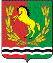   Совет     депутатовмуниципального образования  Алексеевский сельсоветАсекеевского района    Оренбургской областивторого созываР Е Ш Е Н И Е15.07. 2014                                                                         № 131Об утверждении Положения о составе, порядке подготовки и утверждения местных нормативов градостроительного проектирования муниципального образования Алексеевский сельсоветВ соответствии со ст. 29.4 Градостроительного кодекса Российской Федерации, ст. 14 Федерального Закона № 131-ФЗ от 06.10.2003 года «Об общих принципах организации местного самоуправления в Российской Федерации», закона Оренбургской области «О градостроительной деятельности на территории Оренбургской области», руководствуясь Уставом муниципального образования Алексеевский сельсовет, Совет депутатов муниципального образования Алексеевский сельсовет решил:Утвердить Положение о составе, порядке подготовки и утверждения местных нормативов градостроительного проектирования муниципального образования  Алексеевский сельсовет  согласно Приложению.Обнародовать настоящее решение в установленном порядке .Настоящее решение вступает в силу после его обнародования.Контроль за исполнением настоящего решения оставляю за собой.Глава муниципального образования                                           С.А.Курочкин                                            Приложение к решению Совета депутатов муниципального образованияАлексеевский сельсовет№ 131 от 15.07. 2014 г.Положение
о составе, порядке подготовки и утверждения местных
нормативов градостроительного проектирования
муниципального образования Алексеевский сельсоветРазработано  в соответствии с ст.9, ст.23, гл.3.1 Градостроительного Кодекса РФ; ст.14 N 131-ФЗ "Об общих принципах организации местного самоуправления в Российской Федерации"; законом Оренбургской области   «О градостроительной деятельности на территории Оренбургской области».Нормативы градостроительного проектирования - совокупность установленных в целях обеспечения благоприятных условий жизнедеятельности человека расчетных показателей минимально допустимого уровня обеспеченности объектами, предусмотренными частями 1, 3 и 4 статьи 29.2 Градостроительного Кодекса Российской федерации, населения субъектов Российской Федерации, муниципальных образований и расчетных показателей максимально допустимого уровня территориальной доступности таких объектов для населения муниципальных образований.Настоящее Положение определяет состав, порядок подготовки и утверждения местных нормативов градостроительного проектирования муниципального образования Алексеевский сельсовет (далее - местные нормативы).Местные нормативы разрабатываются в целях обеспечения благоприятных условий жизнедеятельности населения МО Алексеевский сельсовет, предупреждения и устранения вредного воздействия на население факторов среды обитания. Местные нормативы разрабатываются с учетом исторических, социально-экономических, территориальных, природно-климатических, геологических и иных особенностей муниципального образования, а также с учётом плотности населения территории, планов и программ комплексного социально-экономического развития, предложений органов местного самоуправления и заинтересованных лиц МО Алексеевский сельсовет, необходимости сохранения и дальнейшего повышения достигнутого уровня обеспечения благоприятных условий жизнедеятельности человека.Не допускается регламентирование местными нормативами положений о безопасности, определяемых законодательством о техническом регулировании и содержащихся в технических регламентах. Местные нормативы не должны противоречить техническим регламентам.Отсутствие местных нормативов не является препятствием для утверждения генерального плана МО Алексеевский сельсовет, правил землепользования и застройки, проектов планировки территории МО Алексеевский сельсовет.Местные нормативы устанавливают совокупность расчетных показателей минимально допустимого уровня обеспеченности объектами местного значения МО Алексеевский сельсовет, относящимися к областям, определённым законом «О градостроительной деятельности на территории Оренбургской области»:Виды объектов местного значения МО Алексеевский сельсовет в области транспорта, автомобильных дорог местного значения в границах населенных пунктов МО Алексеевский сельсовет: остановки общественного транспорта; автобусные парки; автомобильные дороги местного значения МО Алексеевский сельсовет в границах населенных пунктов и объекты дорожной деятельности на таких автомобильных дорогах, в том числе искусственные сооружения (мосты, путепроводы, трубопроводы, тоннели, эстакады, подсобные сооружения). Виды объектов местного значения МО Алексеевский сельсовет в области предупреждения чрезвычайных ситуаций на территории МО Алексеевский сельсовет и ликвидации их последствий: объекты инженерной защиты и гидротехнические сооружения в границах населенных пунктов; объекты аварийно-спасательной службы и (или) аварийно-спасательных формирований. Виды объектов местного значения МО Алексеевский сельсовет в области образования: дошкольные образовательные организации (за исключением организаций, подлежащих отображению на схеме территориального планирования Оренбургской области и Асекеевского района); общеобразовательные организации (за исключением организаций, подлежащих отображению на схемах территориального планирования Оренбургской области и Асекеевского района); образовательные организации дополнительного образования детей (за исключением организаций, подлежащих отображению на схемах территориального планирования Оренбургской области и Асекеевского района); негосударственные организации высшего образования. Виды объектов местного значения МО Алексеевский сельсовет в области физической культуры, массового спорта и отдыха, туризма: здания и сооружения для развития на территории МО Алексеевский сельсовет,  физической культуры и массового спорта; здания и сооружения для проведения поселковых, сельских, городских официальных физкультурно-оздоровительных и спортивных мероприятий; туристические базы, гостиницы, мотели, кемпинги, базы отдыха, параметры которых устанавливаются заданием на разработку генерального плана МО Алексеевский сельсовет: пляжи, купальни, аквапарки, парки развлечений, зоопарки.Виды объектов местного значения МО Алексеевский сельсовет в области жилищного строительства: муниципальный жилищный фонд, в том числе специализированный. Виды объектов местного значения МО Алексеевский сельсовет в области развития инженерной инфраструктуры, сбора, вывоза, утилизации и переработки бытовых промышленных отходов и мусора: объекты электро-, тепло-, газо-, водоснабжения, водоотведения, связи и снабжения населения топливом, за исключением объектов, указанных в абзаце втором пункта 7 приложения 1 и абзаце втором пункта 5 приложения 2 к закону «О градостроительной деятельности на территории Оренбургской области»; объекты для сбора и вывоза бытовых отходов и мусора, необходимые для обеспечения полномочий органов местного самоуправления МО Алексеевский сельсовет объекты для сбора, вывоза, утилизации и переработки бытовых отходов- свалки, полигоны бытовых отходов, объекты по переработке бытовых и биологических отходов, необходимые для обеспечения полномочий органов местного самоуправления, за исключением объектов, указанных в абзаце третьем пункта 7 приложения 1 и абзаце третьем пункта 5 приложения 2 к закону«О градостроительной деятельности на территории Оренбургской области». Виды объектов местного значения МО Алексеевский сельсовет в области организации ритуальных услуг: места погребения; здания и сооружения организаций ритуального обслуживания. Виды объектов местного значения МО Алексеевский сельсовет в области промышленности, агропромышленного комплекса, логистики и коммунально-складского хозяйства: промышленные, агропромышленные предприятия или несколько предприятий, деятельность которых осуществляется в рамках единого производственно-технологического процесса, находящиеся в собственности органов местного самоуправления МО Алексеевский сельсовет,  или решение о создании которых принимает орган местного самоуправления МО Алексеевский сельсовет; гаражи, паркинги, многоэтажные стоянки, относящиеся к муниципальной собственности; логистические центры, комплексы, складские территории, параметры которых устанавливаются заданием на разработку генерального плана МО Алексеевский сельсовет.Виды объектов местного значения МО Алексеевский сельсовет в области культуры и искусства: объекты культурного наследия местного значения МО Алексеевский сельсовет - объекты, обладающие историко-архитектурной, художественной, научной и мемориальной ценностью, имеющие особое значение для истории и культуры муниципального образования, находящиеся на территории МО Алексеевский сельсовет, включенные в единый государственный реестр объектов культурного наследия (памятников истории и культуры) народов Российской Федерации; Дома культуры, кинотеатры, центры досуга населения, библиотеки; парки культуры и отдыха; музеи, объекты для развития местного народного художественного творчества и промыслов.Виды объектов местного значения МО Алексеевский сельсовет в области благоустройства и озеленения территории, использования, охраны, защиты, воспроизводства городских лесов: лесничества, лесопарки на землях поселений, населенных пунктов, на которых расположены городские леса; парки, скверы, бульвары, набережные в границах населенных пунктов.Виды объектов местного значения МО Алексеевский сельсовет,  в области связи, общественного питания, торговли, бытового и коммунального обслуживания: 
здания и сооружения, параметры которых устанавливаются заданием на разработку генерального плана МО Алексеевский сельсовет, в том числе: отделения связи;  объекты торговли; предприятия общественного питания; рыночные комплексы; предприятия бытового обслуживания; предприятия коммунального обслуживания (химчистки, прачечные, бани), относящиеся к муниципальной собственности МО Алексеевский сельсоветВиды объектов местного значения МО Алексеевский сельсовет в области деятельности органов местного самоуправления: здания, строения и сооружения, необходимые для обеспечения осуществления полномочий органами местного самоуправления МО Алексеевский сельсоветМестные нормативы включают в себя:Основную часть (расчетные показатели минимально допустимого уровня обеспеченности объектами, предусмотренными п.6 настоящего Положения, населения МО Алексеевский сельсовет и расчетные показатели максимально допустимого уровня территориальной доступности таких объектов для населения МО Алексеевский сельсовет); Материалы по обоснованию расчетных показателей, содержащихся в основной части местных нормативов; Правила и область применения расчетных показателей, содержащихся в основной части местных нормативов.8. Разработка и внесение изменений в местные нормативы осуществляется администрацией МО Алексеевский сельсовет на основании Постановления главы муниципального образования.8.1.Проект местных нормативов подлежит опубликованию в установленном в МО Алексеевский сельсовет порядке не менее чем за два месяца до их утверждения.8.2. Местные нормативы и внесенные изменения в местные нормативы утверждаются Советом депутатов МО Алексеевский сельсовет.8.3. Утвержденные местные нормативы подлежат размещению в федеральной государственной информационной системе территориального планирования в срок, не превышающий пяти дней со дня утверждения.9. Нормативы градостроительного проектирования, подготовленные в соответствии с настоящим Положением, подлежат утверждению в срок до 1 января